Ausschreibung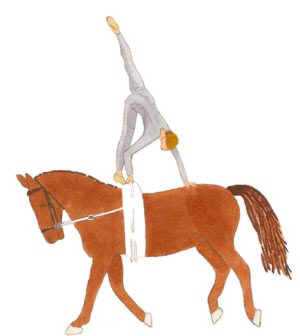 3. Breitensport-Voltigiertagam Sonntag, den02. Oktober 2016Liebe Voltigierer und Ausbilder,wir möchten euch ganz herzlich zu unserem dritten Breitensport-Voltigiertag einladen und freuen uns auf eine zahlreiche Teilnahme! Packt eure Pferde und die Ausrüstung ein und bringt gute Laune mit!Veranstalter:			         Reitverein Tirschenreuth im ATSV e.VVeranstaltungsleitung/		Lisa Dostler 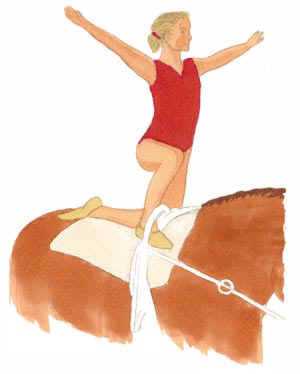 Nennung an:				Rosall 19							95643 Tirschenreuth						Lisa-@t-online.de						09631 / 2789Nennungsschluss: 			11. September 2016Richterin:					Rosemarie Ganswindt Besondere Bestimmungen:Die Bewertung erfolgt nach Punkten von 0 – 20Ausrüstung Pferd/Pony gem. WBO, Teil IV 2.2Sinngemäß gelten die LPO/WBO und die besonderen Bestimmungen der LK Bayern Dreieckszügel sind im Schritt erlaubt Der Equidenpass mit korrektem Nachweis des Impfschutzes ist mitzubringenPro gemeldetem Pferd/Pony sind maximal drei Gruppenstarts erlaub; 2 Doppel oder 3 Einzelvoltigierer zählen als ein Start Die Startfolge wird nach Nennungsschluss vom Veranstalter festgelegt und auf Wunsch per E-Mail mitgeteilt Teilnahmeberechtigt sind alle Voltigierer, die Mitglied in einem Verein sind, der dem Bayerischen Reit- und Fahrverband e.V. angeschlossen ist, sowie geladene Vereine aus anderen Landesverbänden Voltigierer, Longenführer und Pferde müssen haftpflichtversichert seinDer Longenführer muss mindestens 16 Jahre und im Besitz des DLA IV oder eines Longenführerausweises (bitte jeweilige Kopie der Nennung beifügen) seinVokalmusik ist erlaubtStartnummern sind erwünscht Die Veranstaltung findet in der Halle statt; diese wird in einen Prüfungs- und einen Vorbereitungszirkel geteilt;  zum Ablongieren steht ein Sandplatz zur Verfügung Der Veranstalter schließt sämtliche Haftung aus, soweit sie nicht auf Vorsatz oder grober Fahrlässigkeit des Veranstalters beruht Hunde sind in der Wettkampfhalle nicht erlaubt; auf dem Gelände sind diese an der Leine zu führen In allen Wettbewerben ist das Pferd zuerst im Trab an der Longe vorzustellen Die Einsätze sind der Nennung als Scheck beizufügen oder mit genauem Vermerk auf das Konto des RV Tirschenreuth 	Kontonummer:	851849001	BLZ:			78140000	Bank:			Commerzbank Tirschenreuth 	IBAN:			DE20 7814 0000 0851 8490 01	BIC:			COBADEFFXXX zu überweisenMusik auf CD oder USB-Stick bitte bei der Meldestelle abgeben;  für selbstgebrannte CDs übernehmen wir keine WiedergabegarantieSanitäter/Arzt sind vor Ort, Tierarzt und Hufschmied sind in Rufbereitschaft Nennungsformular für den Breitensporttag am02.10. 2016 beim Reitverein TirschenreuthPrüfung:			__________________________________       Verein/Gruppe:		__________________________________Pferd/Alter/Geschlecht:      __________________________________Longenführer:		__________________________________Helfer:			           __________________________________Voltigierer:Das Nenngeld für die oben genannte Prüfung in Höhe von 30 € (Gruppe) bzw.10 € (Einzel), 15 € (Doppel) 		(  ) liegt als Verrechnungsscheck bei			(  ) wird überwiesenWir erklären hiermit, dass für das teilnehmende Pferd eine Tierhalterhaftpflichtversicherung besteht. An der Veranstaltung nehmen wir auf eigenes Risiko teil und haften für alle von uns oder unserem Pferd verursachten Schäden selbst. Ansprechpartner für Rückfragen:(Name, Vorname, Telefon, eMail)(Ort, Datum, UnterschriftPrüfung Nr. 1: Einsteiger Wettbewerb Prüfung Nr. 1: Einsteiger Wettbewerb Teilnehmer:6-9 Voltigierer ohne AlterseinschränkungenGesamtzeit für Pflicht 1 Minute pro Voltigierer /  Kür 4 MinutenAusrüstung:gem. § 70 LPOPferde/Ponys:6-jährig und älter Pflicht:Gem. Aufgabenheft Voltigieren A-Pflicht:AufsprungFreier GrundsitzBank-FahneLiegestützQuersitzKnienStützschwung vorlingsAbgang nach innen mit Landung Kür:Einzel- und Zweierübungen in Anlehnung an die A-Pflichtkür, jeder Voltigierer muss mindestens einmal in der Kür eingesetzt werdenEinsatz:30,00 € pro GruppeEinschränkungen:Eine Voltigiergruppe kann in der vergangenen und laufenden Saison max. 3 mal an einem Einsteigerwettbewerb teilnehmen, der Startnachweis ist bei der Meldestelle vorzulegen. Danach muss sich die Voltigiergruppe entscheiden, ob sie Turniergruppe gem. LPO wird. Falls nicht, kann die Voltigiergruppe jederzeit weiterhin an Voltigiertagen starten, jedoch nicht mehr im Einsteigerwettbewerb. Prüfung  Nr. 2: Gruppenwettbewerb für Spielegruppen Prüfung  Nr. 2: Gruppenwettbewerb für Spielegruppen Teilnehmer:6 – 12 Voltigierer pro Gruppe, Jahrgang 2004 und jüngerPferde/Ponys:5-jährig und älter Anforderungen:Pflicht im Schritt, rechte Hand Aufsprung ohne Bewertung, Hilfe zulässig Grundsitz Bankfahne Knien (frei oder angefasst) Seitsitz Abgang nach innen ohne BewertungKür im Schritt, linke HandEine frei zusammengestellte Kür aus Einzel- und Doppelübungen; jeder Voltigierer muss mit mindestens einer Übung an der Kür beteiligt sein Dauer der  Kür: 5 MinutenEinsatz:30 € pro Gruppe Prüfung Nr.  3: Gruppenwettbewerb für Maxis Schritt/SchrittPrüfung Nr.  3: Gruppenwettbewerb für Maxis Schritt/SchrittTeilnehmer:6 – 12 Voltigierer pro Gruppe, Jahrgang 1998 und jünger Pferde/Ponys:5-jährig und älterAnforderungen:Pflicht im Schritt, rechte HandAufsprung ohne Bewertung, Hilfe zulässigGrundsitzBank-Fahne Mühle Prinzensitz (frei oder angefasst) Abgang nach innen ohne Bewertung Kür im Schritt, linke HandEine frei zusammengestellte Kür in Anlehnung an die A-Pflichtkür, bestehend aus Einzel- und Doppelübungen; jeder Voltigierer muss mit mindestens einer Übung an der Kür beteiligt seinDauer der Kür: 5 Minuten Einsatz30 € pro GruppePrüfung Nr. 4: Gruppenwettbewerb Trab/SchrittPrüfung Nr. 4: Gruppenwettbewerb Trab/SchrittTeilnehmer: 6-12 Voltigierer pro Gruppe, Jahrgang 1998 und jüngerPferde/Ponys:5-jährig und älter Anforderungen:Pflicht im Trab, rechte oder linke Hand, zwischen Pflicht und Kür muss ein Handwechsel erfolgen! Aufgang ohne Bewertung, Hilfe zulässigGrundsitzKnien (angefasst oder frei) Bank-Fahne Quersitz innen/außen angefasst oder mit einem Arm in der SeithalteAbgang nach außen Kür im Schritt Eine frei zusammengestellte Kür in Anlehnung an die A-Pflichtkür, bestehend aus Einzel- und Doppelübungen; jeder Voltigierer muss mit mindestens einer Übung an der Kür beteiligt seinDauer der Kür: 5 Minuten Einsatz30 € pro Gruppe Prüfung Nr. 5: Gruppenwettbewerb Gangart frei wählbar  Prüfung Nr. 5: Gruppenwettbewerb Gangart frei wählbar  Teilnehmer:6 – 12 Voltigierer pro Gruppe, Jahrgang 1998 und jünger Pferde / Ponys:5-jährig und älterAnforderungen:Pflicht linke Hand Mindestens ein Voltigierer aber maximal die Hälfte der Voltigierer turnt die Pflicht im Schritt, die anderen Teilnehmer turnen die Pflicht im Galopp oder Trab Ausbinder dürfen zwischen den Gangarten verändert werdenAufsprung ohne Bewertung, Gangart beliebig, Hilfe zulässigGrundsitzKnienBank-Fahne Seitsitz außen mit Arm in der Seithalte Abgang nach außen ohne BewertungKür im Schritt, rechte HandEine frei zusammengestellte Kür in Anlehnung an die A-Pflichtkür, bestehend aus Einzel- und Doppelübungen; jeder Voltigierer muss mit mindestens einer Übung an der Kür beteiligt seinDauer der Kür: 5 MinutenEinsatz30 € pro GruppePrüfung Nr. 6: Gruppenwettbewerb Galopp/Schritt Prüfung Nr. 6: Gruppenwettbewerb Galopp/Schritt Teilnehmer:6-12 Voltigierer pro Gruppe, ohne AltersbeschränkungPferde/Ponys:5-jährig und älterAnforderungen:Pflicht im Galopp, linke HandAufsprung ohne Bewertung, Gangart beliebig, Hilfe zulässigGrundsitzKnien frei oder angefasst Prinzensitz Seitsitz nach außen mit Arm in der Seithalte Abgang nach außen ohne Bewertung Kür im Schritt, rechte HandEine frei zusammengestellte Kür in Anlehnung an die A-Pflichtkür, bestehend aus Einzel- und Doppelübungen; jeder Voltigierer muss mit mindestens einer Übung an der Kür beteiligt seinDauer der Kür: 5 MinutenEinsatz:30 € pro Gruppe Prüfung Nr. 7: Doppelwettbewerb Galopp / Schritt Prüfung Nr. 7: Doppelwettbewerb Galopp / Schritt Teilnehmer:Alle Voltigierer ohne Altersbeschränkung, die bisher nicht in Einzel- oder Doppel-LP gestartet sind Pferde/Ponys:5-jährig und älterAnforderungen:Pflicht im Galopp, linke Hand Aufsprung, Hilfe zulässigGrundsitz KnienBank-FahneStehen oder Standwaage Abgang nach außen Kür im Schritt, rechte Hand Eine frei zusammengestellte Kür aus Doppel- und EinzelübungenDaue der Kür: 3 Minuten Einsatz:15 € pro Doppel Prüfung Nr. 8: Doppelwettbewerb Galopp Prüfung Nr. 8: Doppelwettbewerb Galopp Teilnehmer:Alle Voltigierer ohne Altersbeschränkung, die bisher nicht in Einzel- oder Doppel-LP gestartet sindPferde/Ponys:5-jährig und älterAnforderungen:Pflicht im Galopp, linke HandAufsprung, Hilfe zulässigGrundsitz Bank-FahneLiegestütz mit Einbücken zum SitzStehen oder Standwaage Abgang nach außen Kür im Galopp, linke Hand Eine frei zusammengestellte Kür aus Doppel- und EinzelübungenDaue der Kür: 3 MinutenEinsatz:15 € pro DoppelPrüfung Nr. 9: Einzelwettbewerb Galopp/SchrittPrüfung Nr. 9: Einzelwettbewerb Galopp/SchrittTeilnehmer:Alle Voltigierer ohne Altersbeschränkung, die bisher nicht in Einzel- oder Doppel-LP gestartet sindPferde/Ponys:5-jährig und älterAnforderungen:Pflicht Galopp, linke Hand Aufsprung, Gangart beliebig, Hilfe zulässig Grundsitz Bank-Fahne StandwaageQuersitz innen mit Arm in der SeithalteAbgang nach innenKür Schritt, rechte Hand Folgende Elemente müssen in beliebiger Reihenfolge vorkommen:SchlaufenübungRollbewegungÜbung auf dem HalsDie 10 schwierigsten Übungsteile werden bewertetDauer der Kür: 2 Minuten Einsatz:10 € pro Voltigierer Teilnehmer:Für Gruppen der Prüfungen 2-6 Pflicht Anforderungen:Geschicklichkeitsübungen für die VoltigiererGelassenheitsaufgaben für Pferd und LongenführerQuiz für Helfer und TrainerEs erfolgt eine Teamwertung! Nr.NameVornameJahrgang